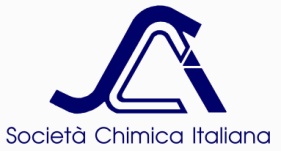     Sezione Sardegna      Il PresidenteGIOCHI DELLA CHIMICA 2015MANIFESTAZIONE NAZIONALE VALIDA PER LA SELEZIONE DELLA RAPPRESENTATIVA ITALIANA ALLA XLVII OLIMPIADE INTERNAZIONALE DELLA CHIMICA (20-29 Luglio 2015, Baku, Azerbaijan). Ill.mo Sig. PresideSigg. Docenti di Chimica, Scienze naturali e Scienze integrate (Chimica)seguendo una ormai consolidata tradizione, anche quest’anno la SCI organizza, su incarico della DG Ordinamenti Scolastici e Valutazione del MIUR n° prot. 0008371 del 29/12/2014, i Giochi della Chimica e la partecipazione della squadra nazionale alle Olimpiadi Internazionali della Chimica.Abbiamo perciò il piacere di invitare i Loro allievi più versati nel campo delle discipline chimiche a partecipare alla manifestazione ricordando che con DM 30/7/2013 i Giochi e Olimpiadi della Chimica sono stati inseriti tra le iniziative di valorizzazione delle eccellenze riguardanti gli studenti delle scuole secondarie superiori.Sebbene molti di voi conoscano già le modalità di partecipazione, eccole riassunte in breve:1.	La manifestazione, aperta agli studenti di tutte le scuole superiori, si articola in tre distinte classi di concorso: la classe A, riservata in maniera indifferenziata agli studenti dei primi due anni della scuola secondaria superiore, la classe B riservata agli studenti del successivo triennio che frequentano istituti non compresi tra quelli di seguito indicati e, infine, la classe di concorso C riservata agli studenti del triennio dei nuovi Istituti Tecnici, settore Tecnologico, indirizzo Chimica, materiali e biotecnologie. L'iscrizione alla manifestazione va effettuata utilizzando il modulo qui allegato nel quale indicare per ciascuna classe di concorso un massimo di 5 allievi, in ordine di graduatoria gli allievi selezionati. La scelta dei partecipanti è di stretta competenza dei docenti interessati che potranno allo scopo organizzare selezioni interne utilizzando come materiale didattico i quesiti posti nelle precedenti edizioni dei Giochi e che sono consultabili alle seguenti pagine WEB:	http://www.didichim.org/index.php?sub=doc&cn=down  	 http://www.pianetachimica.it/giochi/test_giochi.htm 	L’iscrizione preliminare della scuola con l’indicazione delle classi di concorso cui si intende partecipare va trasmessa esclusivamente via mail (vonnis@unica.it) entro il 16 Febbraio 2015. 	I moduli contenenti le graduatorie (uno per ciascuna classe di concorso) vanno trasmessi esclusivamente via mail entro il 9 Marzo 2015 (vonnis@unica.it ).3.	La Finale regionale si terrà il giorno 9 maggio 2015 alle ore 10:00 presso la cittadella universitaria di Monserrato4.	La cerimonia di premiazione dei vincitori delle finali regionali avrà luogo il giorno 23 maggio 2015 presso la cittadella universitaria di Monserrato5. Il primo classificato di ciascuna delle tre classi di concorso nella finale regionale sarà invitato a partecipare alla finale nazionale che avrà luogo a Frascati il 28-30 Maggio 2015. Le spese di viaggio, vitto e alloggio per la finale nazionale saranno sostenute dalla scrivente Sezione e dalla SCI.	Gibertini Elettronica bilance, sponsor dei Giochi della Chimica da oltre venti anni, donerà una bilancia
tecnica alle Scuole del primo classificato alle Finali Nazionali di ciascuna Classe di Concorso e riserverà, da subito, sconti particolari per le Scuole che contatteranno benvenutog@gibertini.com entro la fine dei Giochi specificando in oggetto "Speciale promozione Giochi della Chimica 2015".6.	I quattro studenti che rappresenteranno l’Italia alla XLVII Olimpiade Internazionale della Chimica saranno selezionati da una Commissione Nazionale, nominata dalla Società Chimica Italiana, fra gli studenti che abbiano partecipato a fasi eliminatorie dei Giochi della Chimica 2015. L'allenamento intensivo per le Olimpiadi sarà organizzato dalla Società Chimica Italiana e sarà rivolto ad un massimo di otto studenti selezionati con le prove di Frascati. Il Ministero dell’Istruzione ha già assicurato la propria collaborazione per venire incontro alle esigenze di studenti e docenti che fossero impegnati nello svolgimento dei prossimi esami di maturità. La cerimonia di premiazione dei primi classificati delle tre classi di concorso avrà luogo in data da stabilire.I Giochi della Chimica costituiscono un evento ormai tradizionale e ben consolidato e ci auguriamo che il numero dei partecipanti a questa edizione 2015 possa superare quello raggiunto nelle più recenti edizioni dei Giochi, alla quali hanno preso parte diverse centinaia di studenti provenienti da tutta la Regione.Ulteriori notizie relative ai Giochi della Chimica potranno richieste al responsabile regionale Prof.ssa Valentina OnnisUniversità degli Studi di CagliariDipartimento di Scienze della Vita e dell’AmbienteVia Ospedale 72 – 09124 CagliariTel. 070 6758632 Email vonnis@unica.it Convinti che il lavoro della Società Chimica Italiana sarà apprezzato per il suo alto valore didattico e formativo, teso ad incrementare la diffusione della cultura scientifica nell'interesse generale del Paese, porgiamo i migliori saluti a Lei ed ai Docenti del Suo Istituto augurando un risultato che possa accrescere il prestigio della Loro Scuola.Cagliari, 16 gennaio 2015	